Для работы с файлом я использовала программу SnapGene т.к. я с ней уже работала и она у меня установлена.Название предложенного вам файла: 24_F.ab1Длина хроматограммы: 717 оснований Длины начального и конечного трудно читаемых фрагментов, оцените “на глаз”: начальный: примерно до 29ого основания, конец: начиная от 675Оцените “на глаз” отношение сигнала и шума в среднем:  отношение сигнала к шуму где-то 10:1 (т.е. шум где-то 10% от сигнала, есть места где шум  больше ( например на участке от 80 до 84;118-123 и т.п.), есть – где меньше(например 229-234; 301-305)Приведите примеры в виде картинок:“шума” почти нет 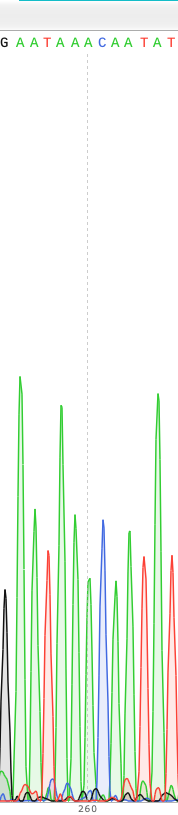 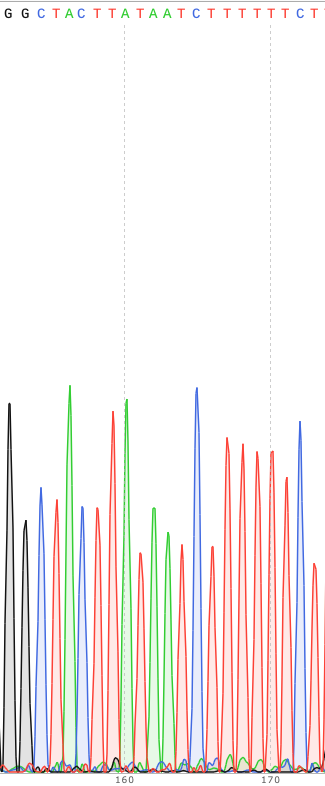 “шум” мешает интерпретации сигнала 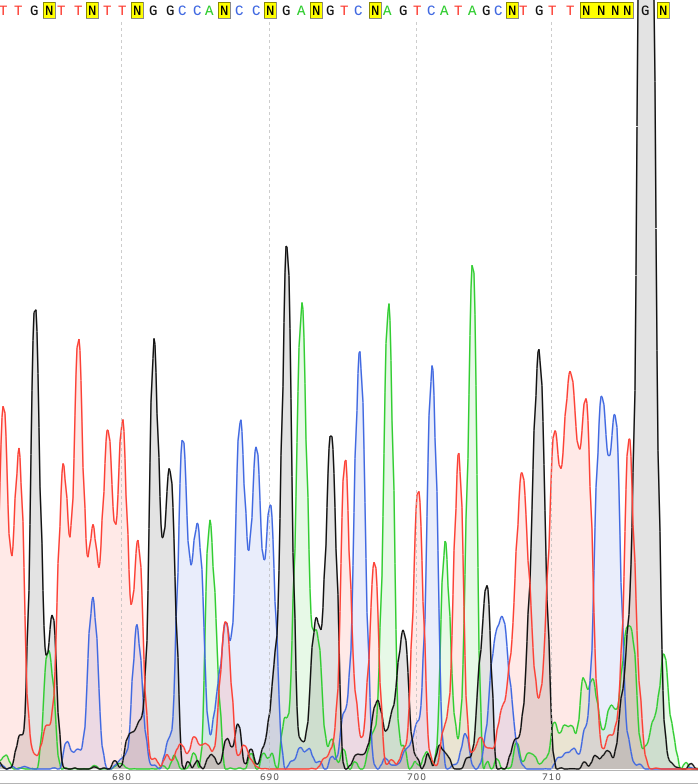 “шум” есть, но не мешает интерпретации сигнала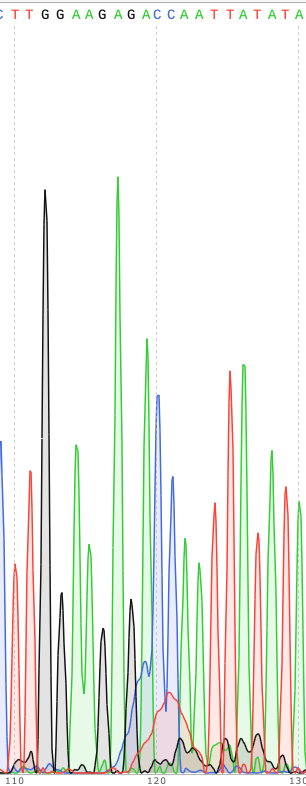 Выберите 5-7 проблемных нуклеотидов или полиморфизмов и опишите: координату проблемного нуклеотида или полиморфизма: 80, 82, 84, 397, 675, 678.причину выбора (полиморфизм, разное расстояние между сигналами, пятно краски и т.п. (см. презентацию)) пятно краски 80 82 84; полиморфизм 397; пятно краски 675 678решение (гомо-/гетерозигота, необходимо удалить или добавить нуклеотид, фрагмент не подлежит интерпретации, другое …) участки 80, 82, 84, 675, 678 - не подлежат интерпретации, 397 – гетерозигота.картинку окрестности проблемного нуклеотида, достаточную для обоснования описанного решения.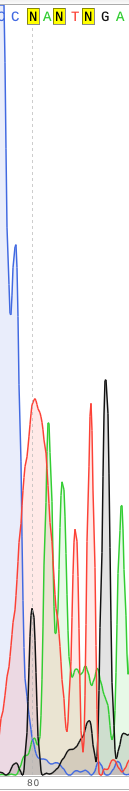 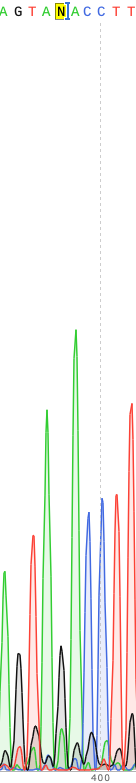 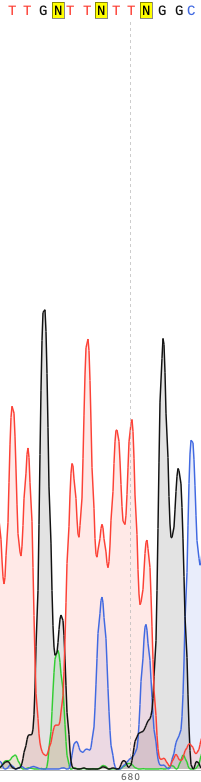 